Department of Sanskrit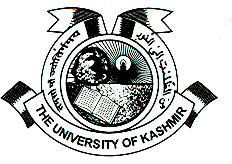 UNIVERSITY OF KASHMIRHazratbal, Srinagar -190006 KashmirDate SheetFor 2nd Semester OE/GE Courses (Batch 2021)    Venue of Examination: Deptt. of Sanskrit		Examination Timing :02.00 pm									S/dHead of the DepartmentNo.:F(Date Sheet GE/OE)SKT/KU/22Date : 07-09-2022                      Copy to the:Controller of Examination, University of Kashmir for information and necessary action;Chief Coordinator, CBCS, University of Kashmir for information action;All the concerned for information:In-Charge website, with the request to upload this date sheet on Departmental websiteFaculty Members;Notice BoardFileS.NoDate & Day of ExaminationCourse TitleCourse Code09-09-2022(Friday)Sanskrit Grammar (Karaka)SKT-18003-GE                                                           12-09-2022(Monday)Indian PhilosophySKT-18004-OE                             12-09-2022(Monday)Ayurveda ScienceSKT-18003-OE